Муниципальное бюджетное общеобразовательное учреждение Аксайского района   Мишкинская средняя общеобразовательная школа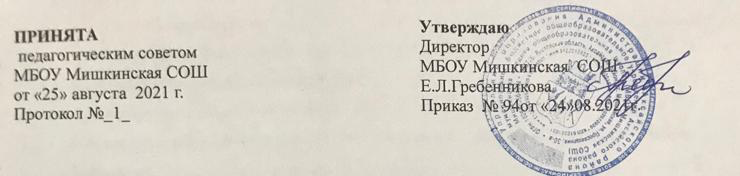 Адаптированная основная образовательная программа по ФГОС начального общего образования для детей с ограниченными возможностями здоровья ( задержкой психического развития) муниципального бюджетного общеобразовательного учреждения Аксайского района Мишкинской средней общеобразовательной школы (1-4 классы)на 2021-2024гг.ст.Мишкинская2021ОГЛАВЛЕНИЕ1 Целевой раздел	3Пояснительная записка	3Психолого-педагогическая характеристика обучающихся с ЗПР ……………………….4Образовательные потребности обучающихся с ЗПР………………………………...……51.2. Планируемые результаты освоения обучающимися  с задержкой психического развития адаптированной  основной образовательной  программы начального общего образования	81.3.Система оценки достижения обучающимися  с задержкой психического развития планируемых результатов освоения  адаптированной основной  образовательной программы  начального общего образования	112. Содержательный раздел	132.1.Программа формирования универсальных учебных  действий………….               Программа отдельных учебных  предметов …………………Программа духовно-нравственного  развития ...……………           Программа формирования экологической культуры,      здорового, безопасного образа жизни        Программа внеурочной деятельности Направление и содержание  программы коррекционной работы	3. Организационный раздел	163.1.Учебный план	16 3.2. Пояснительная записка к учебному плану ………………………………………   .17         3.3   Учебно-методическое оснащение…………………………………………………   214.  Система условий реализации адаптированной  основной образовательной программы начального общего образования..                    ………………………….......25Кадровые условия реализации АООП НОО для детей с ЗПР……………….………….25Материально-техническое обеспечение………………………………………………….26Финансовое обеспечение АООП………………………………………………………....28Условия для организации образовательного процесса в МБОУ Мишкинская СОШ…30Целевой раздел   1.1. Пояснительная запискаЦель реализации адаптированной основной образовательной  программы начального общего образования обучающихся с задержкой психического развития МБОУ Мишкинская СОШЦель реализации АООП НОО обучающихся с ЗПР — обеспечение выполнения требований ФГОС НОО обучающихся с ОВЗ посредством создания условий для максимального удовлетворения особых образовательных потребностей обучающихся с ЗПР, обеспечивающих усвоение ими социального и культурного опыта.Достижение поставленной цели при разработке и реализации Организацией АООП НОО обучающихся с ЗПР предусматривает решение следующих основных задач:• формирование общей культуры, духовно-нравственное, гражданское, социальное, личностное и интеллектуальное развитие, развитие творческих способностей, сохранение и укрепление здоровья обучающихся с ЗПР;• достижение планируемых результатов освоения АООП НОО, целевых установок, приобретение знаний, умений, навыков, компетенций и компетентностей, определяемых личностными, семейными, общественными, государственными потребностями и возможностями обучающегося с ЗПР, индивидуальными особенностями развития и состояния здоровья;• становление и развитие личности обучающегося с ЗПР в её индивидуальности, самобытности, уникальности и неповторимости с обеспечением преодоления возможных трудностей познавательного, коммуникативного, двигательного, личностного развития;• создание благоприятных условий для удовлетворения особых образовательных потребностей обучающихся с ЗПР;• обеспечение доступности получения качественного начального общего образования;• обеспечение преемственности начального общего и основного общего образования;• выявление и развитие возможностей и способностей обучающихся с ЗПР, через организацию их общественно полезной деятельности, проведения спортивно–оздоровительной работы, организацию художественного творчества и др. с использованием системы клубов, секций, студий и кружков (включая организационные формы на основе сетевого взаимодействия), проведении спортивных, творческих и др. соревнований;• использование в образовательном процессе современных образовательных технологий деятельностного типа;• предоставление обучающимся возможности для эффективной самостоятельной работы;• участие педагогических работников, обучающихся, их родителей (законных представителей) и общественности в проектировании и развитии внутришкольной социальной среды;• включение обучающихся в процессы познания и преобразования внешкольной социальной среды.Принципы и подходы к формированию адаптированной основной образовательной программы начального общего образования обучающихся с задержкой психического развитияОбщие положения.Общая характеристика адаптированной основной  образовательной программы начального общего образования обучающихся с задержкой психического развитияАдаптированная основная образовательная программа начального общего образования обучающихся с ОВЗ  разработана в соответствии с требованиями федерального государственного образовательного стандарта начального общего образования для обучающихся с ограниченными возможностями здоровья. Она предполагает, что обучающиеся с ЗПР получают образование, полностью соответствующее по итоговым достижениям к моменту завершения обучения образованию обучающихся, не имеющих ограничений по возможностям здоровья, в те же сроки обучения (1 - 4 классы). АООП НОО представляет собой адаптированный вариант основной образовательной программы начального общего образования (далее — ООП НОО). Требования к структуре АООП НОО и результатам ее освоения соответствуют федеральному государственному стандарту начального общего образования (далее — ФГОС НОО). Адаптация программы предполагает введение программы коррекционной работы, ориентированной на удовлетворение образовательных потребностей обучающихся с ЗПР и поддержку в освоении АООП НОО, требований к результатам освоения коррекционной работы и условиям реализации АОП НОО. Обязательными условиями реализации АООП НОО обучающихся с ЗПР является психолого-педагогическое сопровождение обучающегося  на основе рекомендаций ПМПК.Психолого-педагогическая характеристика обучающихся с ЗПРОбучающиеся с ЗПР — это дети, имеющее недостатки в психологическом развитии, подтвержденные ПМПК и препятствующие получению образования без создания специальных условий.Категория обучающихся с ЗПР – наиболее многочисленная среди детей с ограниченными возможностями здоровья (ОВЗ) и неоднородная по составу группа школьников. Среди причин возникновения ЗПР могут фигурировать органическая и/или функциональная недостаточность центральной нервной системы, конституциональные факторы, хронические соматические заболевания, неблагоприятные условия воспитания, психическая и социальная депривация. Подобное разнообразие этиологических факторов обусловливает значительный диапазон выраженности нарушений — от состояний, приближающихся к уровню возрастной нормы, до состояний, требующих отграничения от умственной отсталости. Все обучающиеся с ЗПР испытывают в той или иной степени выраженные затруднения в усвоении учебных программ, обусловленные недостаточными познавательными способностями, специфическими расстройствами психологического развития (школьных навыков и др.), нарушениями в организации деятельности и/или поведения. Общими для всех обучающихся с ЗПР являются в разной степени выраженные недостатки в формировании высших психических функций, замедленный темп либо неравномерное становление познавательной деятельности, трудности произвольной саморегуляции. Достаточно часто у обучающихся отмечаются нарушения речевой и мелкой ручной моторики, зрительного восприятия и пространственной ориентировки, умственной работоспособности и эмоциональной сферы.Уровень психического развития поступающего в школу ребёнка с ЗПР зависит не только от характера и степени выраженности первичного (как правило, биологического по своей природе) нарушения, но и от качества предшествующего обучения и воспитания (раннего и дошкольного).Диапазон различий в развитии обучающихся с ЗПР достаточно велик – от практически нормально развивающихся, испытывающих временные и относительно легко устранимые трудности, до обучающихся с выраженными и сложными по структуре нарушениями когнитивной и аффективно-поведенческой сфер личности. От обучающихся, способных при специальной поддержке на равных обучаться совместно со здоровыми сверстниками, до обучающихся, нуждающихся при получении начального общего образования в систематической и комплексной (психолого-медико-педагогической) коррекционной помощи. Различие структуры нарушения психического развития у обучающихся с ЗПР определяет необходимость многообразия специальной поддержки в получении образования, соответствующих возможностям и потребностям обучающихся с ЗПР и направленных на преодоление существующих ограничений в получении образования, вызванных тяжестью нарушения психического развития и способностью или неспособностью обучающегося к освоению образования, сопоставимого по срокам с образованием здоровых сверстников.Дифференциация образовательных программ начального общего образования обучающихся с ЗПР соотноситься с дифференциацией этой категории обучающихся в соответствии с характером и структурой нарушения психического развития. АООП НОО адресована обучающимся с ЗПР, достигшим к моменту поступления в школу уровня психофизического развития близкого возрастной норме, но отмечаются трудности произвольной саморегуляции, проявляющейся в условиях деятельности и организованного поведения, и признаки общей социально-эмоциональной незрелости. Кроме того, у данной категории обучающихся могут отмечаться признаки легкой органической недостаточности центральной нервной системы (ЦНС), выражающиеся в повышенной психической истощаемости с сопутствующим снижением умственной работоспособности и устойчивости к интеллектуальным и эмоциональным нагрузкам. Помимо перечисленных характеристик, у обучающихся могут отмечаться типичные, в разной степени выраженные, дисфункции в сферах пространственных представлений, зрительно-моторной координации, фонетико-фонематического развития, нейродинамики и др. Но при этом наблюдается устойчивость форм адаптивного поведения.Образовательные потребности обучающихся с ЗПРНаучные представления об особенностях психофизического развития разных групп обучающихся позволяют выделить образовательные потребности, как общие для всех обучающихся с ОВЗ, так и специфические. К общим потребностям относятся:                           получение специальной помощи средствами образования сразу же после выявления первичного нарушения развития;выделение пропедевтического периода в образовании, обеспечивающего преемственность между дошкольным и школьным этапами;получение начального общего образования в условиях образовательных организаций общего или специального типа, адекватного образовательным потребностям обучающегося с ОВЗ;обязательность непрерывности коррекционно-развивающего процесса, реализуемого, как через содержание предметных областей, так и в процессе индивидуальной работы; психологическое сопровождение, оптимизирующее взаимодействие ребенка с педагогами и соучениками;  психологическое сопровождение, направленное на установление взаимодействия семьи и образовательной организации; постепенное расширение образовательного пространства, выходящего за пределы образовательной организации.Для обучающихся с ЗПР, осваивающих АООП НОО характерны следующие специфические образовательные потребности: адаптация образовательной программы начального общего образования с учетом необходимости коррекции психофизического развития; обеспечение особой пространственной и временной организации образовательной среды с учетом функционального состояния центральной нервной системы (ЦНС) и нейродинамики психических процессов обучающихся с ЗПР (быстрой истощаемости, низкой работоспособности, пониженного общего тонуса и др.); комплексное сопровождение, гарантирующее получение необходимого лечения, направленного на улучшение деятельности ЦНС и на коррекцию поведения, а также специальной психокоррекционной помощи, направленной на компенсацию дефицитов эмоционального развития, формирование осознанной саморегуляции познавательной деятельности и поведения; организация процесса обучения с учетом специфики усвоения знаний, умений и навыков обучающимися с ЗПР с учетом темпа учебной работы ("пошаговом» предъявлении материала, дозированной помощи взрослого, использовании специальных методов, приемов и средств, способствующих как общему развитию обучающегося, так и компенсации индивидуальных недостатков развития); учет актуальных и потенциальных познавательных возможностей, обеспечение индивидуального темпа обучения и продвижения в образовательном пространстве для разных категорий обучающихся с ЗПР; профилактика и коррекция социокультурной и школьной дезадаптации;  постоянный (пошаговый) мониторинг результативности образования и сформированности социальной компетенции обучающихся, уровня и динамики психофизического развития; обеспечение непрерывного контроля за становлением учебно-познавательной деятельности обучающегося с ЗПР, продолжающегося до достижения уровня, позволяющего справляться с учебными заданиями самостоятельно; постоянное стимулирование познавательной активности, побуждение интереса к себе, окружающему предметному и социальному миру; постоянная помощь в осмыслении и расширении контекста усваиваемых знаний, в закреплении и совершенствовании освоенных умений; специальное обучение «переносу» сформированных знаний и умений в новые ситуации взаимодействия с действительностью; постоянная актуализация знаний, умений и одобряемых обществом норм поведения; использование преимущественно позитивных средств стимуляции деятельности и поведения; развитие и отработка средств коммуникации, приемов конструктивного общения и взаимодействия (с членами семьи, со сверстниками, с взрослыми), формирование навыков социально одобряемого поведения; специальная психокоррекционная помощь, направленная на формирование способности к самостоятельной организации собственной деятельности и осознанию возникающих трудностей, формирование умения запрашивать и использовать помощь взрослого; обеспечение взаимодействия семьи и образовательной организации (сотрудничество с родителями, активизация ресурсов семьи для формирования социально активной позиции, нравственных и общекультурных ценностей).Планируемые результаты освоения обучающимися 
с задержкой психического развития адаптированной основной образовательной программы начального общего образованияРезультат освоения АООП НОО обучающихся с ЗПР- это полноценное начальное общее образование, развитие социальных (жизненных) компетенций.Личностные, метапредметные и предметные результаты освоения обучающимися с ЗПР АООП НОО соответствуют ФГОС НОО.Они прописаны в основной общеобразовательной программе начального общего образования МБОУ  Мишкинская СОШ.Результаты освоения обучающимися с ЗПР АООП НОО дополняются результатами коррекционной работы.Планируемые результаты освоения обучающимися с ЗПР коррекционной работы. Результаты коррекционной работы отражают сформированность социальных (жизненных) компетенций, необходимых для решения практико-ориентированных задач и обеспечивающих становление социальных отношений обучающихся с ЗПР в различных средах:развитие адекватных представлений о собственных возможностях, о насущно необходимом жизнеобеспечении, проявляющееся:в умении различать учебные ситуации, в которых необходима посторонняя помощь для её разрешения, с ситуациями, в которых решение можно найти самому;в умении обратиться к учителю при затруднениях в учебном процессе, сформулировать запрос о специальной помощи;в умении использовать помощь взрослого для разрешения затруднения, давать адекватную обратную связь учителю: понимаю или не понимаю;в умении написать при необходимости SMS-сообщение, правильно выбрать адресата (близкого человека), корректно и точно сформулировать возникшую проблему.овладение социально-бытовыми умениями, используемыми в повседневной жизни, проявляющееся:в расширении представлений об устройстве домашней жизни, разнообразии повседневных бытовых дел, понимании предназначения окружающих в быту предметов и вещей;в умении включаться в разнообразные повседневные дела, принимать посильное участие;в адекватной оценке своих возможностей для выполнения определенных обязанностей в каких-то областях домашней жизни, умении брать на себя ответственность в этой деятельности;в расширении представлений об устройстве школьной жизни, участии в повседневной жизни класса, принятии на себя обязанностей наряду с другими детьми;в умении ориентироваться в пространстве школы и просить помощи в случае затруднений, ориентироваться в расписании занятий;в умении включаться в разнообразные повседневные школьные дела, принимать посильное участие, брать на себя ответственность;в стремлении участвовать в подготовке и проведении праздников дома и в школе.овладение навыками коммуникации и принятыми ритуалами социального взаимодействия, проявляющееся:в расширении знаний правил коммуникации;в расширении и обогащении опыта коммуникации ребёнка в ближнем и дальнем окружении, расширении круга ситуаций, в которых обучающийся может использовать коммуникацию как средство достижения цели;в умении решать актуальные школьные и житейские задачи, используя коммуникацию как средство достижения цели (вербальную, невербальную); в умении начать и поддержать разговор, задать вопрос, выразить свои намерения, просьбу, пожелание, опасения, завершить разговор;в умении корректно выразить отказ и недовольство, благодарность, сочувствие и т.д.;в умении получать и уточнять информацию от собеседника;в освоении культурных форм выражения своих чувств.способность к осмыслению и дифференциации картины мира, ее пространственно-временной организации, проявляющаяся:в расширении и обогащении опыта реального взаимодействия обучающегося с бытовым окружением, миром природных явлений и вещей, расширении адекватных представлений об опасности и безопасности;в адекватности бытового поведения обучающегося с точки зрения опасности (безопасности) для себя и для окружающих; сохранности окружающей предметной и природной среды;в расширении и накоплении знакомых и разнообразно освоенных мест за пределами дома и школы: двора, дачи, леса, парка, речки, городских и загородных достопримечательностей и других.в расширении представлений о целостной и подробной картине мира, упорядоченной в пространстве и времени, адекватных возрасту ребёнка;в умении накапливать личные впечатления, связанные с явлениями окружающего мира;в умении устанавливать взаимосвязь между природным порядком и ходом собственной жизни в семье и в школе;в умении устанавливать взаимосвязь общественного порядка и уклада собственной жизни в семье и в школе, соответствовать этому порядку.в развитии любознательности, наблюдательности, способности замечать новое, задавать вопросы;в развитии активности во взаимодействии с миром, понимании собственной результативности;в накоплении опыта освоения нового при помощи экскурсий и путешествий;в умении передать свои впечатления, соображения, умозаключения так, чтобы быть понятым другим человеком;в умении принимать и включать в свой личный опыт жизненный опыт других людей;в способности взаимодействовать с другими людьми, умении делиться своими воспоминаниями, впечатлениями и планами.способность к осмыслению социального окружения, своего места в нем, принятие соответствующих возрасту ценностей и социальных ролей, проявляющаяся:в знании правил поведения в разных социальных ситуациях с людьми разного статуса, с близкими в семье; с учителями и учениками в школе; со знакомыми и незнакомыми людьми;в освоение необходимых социальных ритуалов, умении адекватно использовать принятые социальные ритуалы, умении вступить в контакт и общаться в соответствии с возрастом, близостью и социальным статусом собеседника, умении корректно привлечь к себе внимание, отстраниться от нежелательного контакта, выразить свои чувства, отказ, недовольство, благодарность, сочувствие, намерение, просьбу, опасение и другие.в освоении возможностей и допустимых границ социальных контактов, выработки адекватной дистанции в зависимости от ситуации общения;в умении проявлять инициативу, корректно устанавливать и ограничивать контакт;в умении не быть назойливым в своих просьбах и требованиях, быть благодарным за проявление внимания и оказание помощи;в умении применять формы выражения своих чувств соответственно ситуации социального контакта.Результаты специальной поддержки освоения АООП НОО отражают:способность усваивать новый учебный материал, адекватно включаться в классные занятия и соответствовать общему темпу занятий;способность использовать речевые возможности на уроках при ответах и в других ситуациях общения, умение передавать свои впечатления, умозаключения так, чтобы быть понятым другим человеком, умение задавать вопросы;способность к наблюдательности, умение замечать новое;овладение эффективными способами учебно-познавательной и предметно-практической деятельности;стремление к активности и самостоятельности в разных видах предметно-практической деятельности;умение ставить и удерживать цель деятельности; планировать действия; определять и сохранять способ действий; использовать самоконтроль на всех этапах деятельности; осуществлять словесный отчет о процессе и результатах деятельности; оценивать процесс и результат деятельности;сформированные в соответствии с требованиями к результатам освоения АООП НОО предметные, метапредметные и личностные результаты;сформированные в соответствии АООП НОО универсальные учебные действия.Требования к результатам коррекционной работы конкретизируются применительно к каждому обучающемуся с ЗПР в соответствии с его потенциальными возможностями и особыми образовательными потребностями.1.3. Система оценки достижения обучающимися 
с задержкой психического развития планируемых результатов освоения 
адаптированной основной образовательной программы 
начального общего образования      Система оценки достижения обучающимися с ЗПР планируемых результатов освоения АОП НОО предполагает комплексный подход к оценке результатов образования, позволяющий вести оценку достижения обучающимися всех трех групп результатов образования: личностных, метапредметных и предметных. Оценка результатов освоения обучающимися с ЗПР АОП НОО (кроме программы коррекционной работы) осуществляется в соответствии с требованиями ФГОС НОО. Это конкретизируется в основной общеобразовательной программе начального общего образования МБОУ Мишкинская  СОШ. Оценка результатов освоения обучающимися с ЗПР АООП НОО (кроме коррекционной работы) осуществляется в соответствии с требованиями ФГОС НОО.Оценивать достижения обучающимся с ЗПР планируемых результатов необходимо при завершении каждого уровня образования, поскольку у обучающегося с ЗПР может быть индивидуальный темп освоения содержания образования и стандартизация планируемых результатов образования в более короткие промежутки времени объективно невозможна.Обучающиеся с ЗПР имеют право на прохождение текущей, промежуточной и государственной итоговой аттестации освоения АООП НОО в иных формах.Специальные условия проведения текущей, промежуточной и итоговой (по итогам освоения АООП НОО) аттестации обучающихся с ЗПР включают:особую форму организации аттестации с учетом особых образовательных потребностей и индивидуальных особенностей обучающихся с ЗПР;привычную обстановку в классе (присутствие своего учителя, наличие привычных для обучающихся мнестических опор: наглядных схем);присутствие в начале работы этапа общей организации деятельности;адаптирование инструкции с учетом особых образовательных потребностей и индивидуальных трудностей обучающихся с ЗПР:1) упрощение формулировок по грамматическому и семантическому оформлению;2) упрощение многозвеньевой инструкции посредством деления ее на короткие смысловые единицы, задающие поэтапность (пошаговость) выполнения задания;3) в дополнение к письменной инструкции к заданию, при необходимости, она дополнительно прочитывается педагогом вслух в медленном темпе с четкими смысловыми акцентами;при необходимости адаптирование текста задания с учетом особых образовательных потребностей и индивидуальных трудностей обучающихся с ЗПР (более крупный шрифт, четкое отграничение одного задания от другого; упрощение формулировок задания по грамматическому и семантическому оформлению и др.);при необходимости предоставление дифференцированной помощи: стимулирующей (одобрение, эмоциональная поддержка), организующей (привлечение внимания, концентрирование на выполнении работы, напоминание о необходимости самопроверки), направляющей (повторение и разъяснение инструкции к заданию);увеличение времени на выполнение заданий;  возможность организации короткого перерыва (10-15 мин) при нарастании в поведении ребенка проявлений утомления, истощения; недопустимыми являются негативные реакции со стороны педагога, создание ситуаций, приводящих к эмоциональному травмированию ребенка.Система оценки достижения обучающимися с ЗПР планируемых результатов освоения АОП НОО должна предусматривать оценку достижения обучающимися с ЗПР планируемых результатов освоения мероприятий коррекционной работы. Оценка достижения обучающимися с ЗПР планируемых результатов коррекционной работыОценка результатов освоения обучающимися с ЗПР коррекционной работы, составляющей неотъемлемую часть АООП НОО, осуществляется в полном соответствии с требованиями ФГОС НОО обучающихся с ОВЗ. При определении подходов к осуществлению оценки результатов освоения обучающимися с ЗПР коррекционной работы опираемся на следующие принципы:1) дифференциации оценки достижений с учетом типологических и индивидуальных особенностей развития и особых образовательных потребностей обучающихся с ЗПР;2) динамичности оценки достижений, предполагающей изучение изменений психического и социального развития, индивидуальных способностей и возможностей обучающихся с ЗПР;3) единства параметров, критериев и инструментария оценки достижений в освоении содержания АООП НОО, что сможет обеспечить объективность оценки. Эти принципы, отражая основные закономерности целостного процесса образования обучающихся с ЗПР, самым тесным образом взаимосвязаны и касаются одновременно разных сторон процесса осуществления оценки результатов освоения коррекционной работы.Основным объектом оценки достижений планируемых результатов освоения обучающимися с ЗПР коррекционной работы, выступает наличие положительной динамики обучающихся в интегративных показателях, отражающих успешность достижения образовательных достижений и преодоления отклонений развития. Оценка результатов освоения обучающимися с ЗПР коррекционной работы может осуществляться с помощью мониторинговых процедур. Мониторинг, обладая такими характеристиками, как непрерывность, диагностичность, научность, информативность, наличие обратной связи, позволяет осуществить не только оценку достижений планируемых результатов коррекционной работы, но и вносить (в случае необходимости) коррективы в ее содержание и организацию. В целях оценки результатов освоения обучающимися с ЗПР коррекционной работы целесообразно использовать все три формы мониторинга: стартовую, текущую и финишную диагностику.Стартовая диагностика позволяет наряду с выявлением индивидуальных особых образовательных потребностей и возможностей обучающихся, выявить исходный уровень развития интегративных показателей, свидетельствующий о степени влияния  нарушений развития на учебно-познавательную деятельность и повседневную жизнь.Текущая диагностика используется для осуществления мониторинга в течение всего времени обучения обучающегося на начальной ступени образования. При использовании данной формы мониторинга можно использовать экспресс-диагностику интегративных показателей, состояние которых позволяет судить об успешности (наличие положительной динамики) или неуспешности (отсутствие даже незначительной положительной динамики) обучающихся с ЗПР в освоении планируемых результатов овладения программой коррекционной работы. Данные эксперсс-диагностики выступают в качестве ориентировочной основы для определения дальнейшей стратегии: продолжения реализации разработанной программы коррекционной работы или внесения в нее определенных корректив. Целью финишной диагностики, приводящейся на заключительном этапе (окончание учебного года, окончание обучения на начальной ступени школьного образования), выступает оценка достижений обучающегося с ЗПР в соответствии с планируемыми результатами освоения обучающимися мероприятий коррекционной работы.Организационно-содержательные характеристики стартовой, текущей и финишной диагностики разрабатывает образовательная организация с учетом типологических и индивидуальных особенностей обучающихся, их индивидуальных особых образовательных потребностей.Для оценки результатов освоения обучающимися с ЗПР мероприятий коррекционной работы  используется метод экспертной оценки, который представляет собой процедуру оценки результатов на основе мнений группы специалистов (экспертов). Данная группа экспертов объединяет всех участников образовательного процесса - тех, кто обучает, воспитывает и тесно контактирует с обучающимся. Задачей такой экспертной группы является выработка общей оценки достижений обучающегося в сфере социальной (жизненной) компетенции, которая обязательно включает мнение семьи, близких ребенка. Основой оценки продвижения ребенка в социальной (жизненной) компетенции служит анализ изменений его поведения в повседневной жизни - в школе и дома.Для полноты оценки достижений планируемых результатов коррекционной работы, следует учитывать мнение родителей (законных представителей), поскольку наличие положительной динамики обучающихся по интегративным показателям, свидетельствующей об ослаблении (отсутствии ослабления) степени влияния нарушений развития на жизнедеятельность обучающихся, проявляется не только в учебно-познавательной деятельности, но и повседневной жизни. В случаях стойкого отсутствия положительной динамики в коррекционной работе обучающихся в случае согласия родителей (законных представителей) необходимо направить на расширенное психолого-медико-педагогическое обследование для получения необходимой информации, позволяющей внести коррективы в организацию и содержание коррекционной работы. 2. Содержательный разделПрограмма формирования универсальных учебных действий; программа отдельных учебных предметов и курсов внеурочной деятельности; программа духовно-нравственного развития, воспитания обучающихся с ЗПР; программа формирования экологической культуры, здорового и безопасного образа жизни; программа внеурочной деятельности соответствуют ФГОС НОО. Содержание эти программ прописано в основной общеобразовательной программе начального общего образования МБОУ Мишкинская СОШ. Эти программы реализуются для всех детей начальной школы, в том числе и для детей с ЗПР (вариант 7.).Направление и содержание программы коррекционной работыЦель программы:1. Создание системы комплексной помощи детям с ограниченными возможностями здоровья в освоении адаптированной образовательной программы начального общего образования, коррекция  недостатков психическом развитии обучающихся,  их социальная адаптация.2. Создание специальных условий обучения и воспитания, позволяющих учитывать особые образовательные потребности детей с ограниченными возможностями здоровья посредством индивидуализации и дифференциации  образовательного процесса.Задачи программы:— определение особых образовательных потребностей детей с ЗПР;— определение особенностей организации образовательного процесса для рассматриваемой детей с ЗПР в соответствии с индивидуальными особенностями каждого ребёнка, структурой нарушения развития и степенью его выраженности;— создание условий, способствующих освоению детьми с ЗПР АООП начального общего образования и их интеграции в школе;— осуществление индивидуально ориентированной психолого-медико-педагогической помощи детям с ограниченными возможностями здоровья с учётом особенностей психического развития, индивидуальных возможностей детей (в соответствии с рекомендациями психолого-медико-педагогической комиссии);— реализация системы мероприятий по социальной адаптации детей с ЗПР;— оказание консультативной и методической помощи родителям  (законным представителям) детей с ЗПР  по медицинским, социальным, правовым и другим вопросам.Принципы содержания программы:— Соблюдение интересов ребёнка. Принцип определяет позицию специалиста, который призван решать проблему ребёнка с максимальной пользой и в интересах ребёнка.— Системность. Принцип обеспечивает единство диагностики, коррекции и развития, т. е. системный подход к анализу особенностей развития и коррекции нарушений детей с ограниченными возможностями здоровья, а также всесторонний многоуровневый подход специалистов различного профиля, взаимодействие и согласованность их действий  в решении проблем ребёнка; участие в данном процессе всех участников образовательного процесса.— Непрерывность. Принцип гарантирует ребёнку и его родителям (законным представителям) непрерывность помощи до полного решения проблемы или определения подхода к её решению.— Вариативность. Принцип предполагает создание вариативных условий для получения образования детьми, имеющими различные недостатки в физическом и (или) психическом развитии.—Рекомендательный характер оказания помощи. Принцип обеспечивает соблюдение гарантированных законодательством прав родителей (законных представителей) детей с ограниченными возможностями здоровья выбирать формы получения детьми образования, образовательные учреждения, защищать законные права и интересы детей, включая обязательное согласование с родителями (законными представителями) вопроса о направлении (переводе) детей с ограниченными возможностями здоровья в специальные (коррекционные) образовательные учреждения. Направления работы:— коррекционно-развивающая работа,  обеспечивающая своевременную специализированную помощь в освоении содержания образования и коррекцию недостатков психическом развитии детей в условиях школы; способствует формированию универсальных учебных действий у обучающихся (личностных, регулятивных, познавательных, коммуникативных);— консультативная работа, обеспечивающая непрерывность специального сопровождения детей с ЗПР и их семей по вопросам реализации дифференцированных психолого-педагогических условий обучения, воспитания, коррекции, развития и социализации обучающихся;— информационно-просветительская работа, направленная  на разъяснительную деятельность по вопросам, связанным с особенностями образовательного процесса для данной категории детей, со всеми участниками образовательного процесса — обучающимися, их родителями (законными представителями), педагогическими работниками.Характеристика содержания:Диагностическая работа:— комплексный сбор сведений о ребёнке на основании диагностической информации от специалистов разного профиля;— определение уровня актуального и зоны ближайшего развития  обучающегося с ЗПР, выявление его резервных возможностей;— изучение развития эмоционально-волевой сферы и личностных особенностей обучающихся;— изучение социальной ситуации развития и условий семейного воспитания ребёнка;—    изучение адаптивных возможностей и уровня социализации ребёнка с ЗПР;— системный разносторонний контроль специалистов за уровнем и динамикой развития ребёнка;— анализ успешности коррекционно-развивающей работы.Коррекционно-развивающая работа:— выбор оптимальных для развития ребёнка с ЗПР методик, методов и приёмов обучения в соответствии с его особыми образовательными потребностями;— организация и проведение специалистами индивидуальных и групповых коррекционно-развивающих занятий, необходимых для преодоления нарушений развития и трудностей обучения;— системное воздействие на учебно-познавательную деятельность ребёнка в динамике образовательного процесса, направленное на формирование универсальных учебных действий и коррекцию отклонений в развитии;— коррекция и развитие высших психических функций;— развитие эмоционально-волевой и личностной сфер ребёнка и психокоррекция его поведения;— социальная защита ребёнка в случаях неблагоприятных условий жизни при психотравмирующих обстоятельствах.Консультативная работа:— выработка  совместных обоснованных рекомендаций по основным направлениям работы с обучающимся с ЗПР, единых для всех участников образовательного процесса;— консультирование специалистами педагогов по выбору индивидуально-ориентированных методов и приёмов работы с обучающимся с ЗПР— консультативная помощь семье в вопросах выбора стратегии воспитания и приёмов коррекционного обучения ребёнка с ЗПРИнформационно-просветительская работа:— использование различных форм просветительской деятельности (лекции, беседы, информационные стенды, печатные материалы), направленных на разъяснение участникам образовательного процесса – обучающимся их родителям (законным представителям), педагогическим работникам, — вопросов, связанных с особенностями образовательного процесса и сопровождения детей с ограниченными возможностями здоровья;— проведение тематических выступлений для педагогов и родителей по разъяснению индивидуально-типологических особенностей детей с ЗПР2.  Деятельность  по освоению основной образовательной программы и обеспечению коррекции недостатков в физическом и (или) психическом развитии (организационно-исполнительская деятельность). 2.1 Психолого-медико-педагогическое сопровождение.Ожидаемые результаты: деятельность участников образовательного процесса по оказанию психолого-медико-педагогической  помощи в соответствии с рекомендациями ПМПК с учетом особенностей психического развития, индивидуальных возможностей детей. 2.2 Реализация системы мер по социальной адаптации детей с ЗПР.Ожидаемые результаты: проведение мероприятий   участниками образовательного процесса по включению детей с  особыми образовательными потребностями  в общешкольную  воспитывающую среду.2.3 Оказание консультативной и методической помощи родителям по медицинским, социальным и правовым вопросам.Ожидаемые результаты: подготовка рекомендаций родителям, проведение консультаций по социальным и правовым вопросам.                                                                                  3.Регуляция и корректировка коррекционной работы (регулятивно-корректировочная деятельность).                                                                                                                                        Ожидаемый результат:    внесение необходимых изменений в образовательный процесс и процесс сопровождения детей с ЗПР, корректировка условий и форм обучения, методов и приёмов работы.                                             Механизм реализации программы1. Взаимодействие специалистов  школы  и иных организаций (педагогов, психолога) обеспечивающее системное сопровождение детей с ЗПР специалистами различного профиля в образовательном процессе:— комплексное  определение и решение проблем ребёнка, предоставлении ему квалифицированной помощи специалистов разного профиля;— многоаспектный анализ личностного и познавательного развития ребёнка;— сотрудничество с родительской общественностью.                                     Кадровые условия реализации программы:1. Организовать подготовку, переподготовку и повышение квалификации 	педагогов, занимающихся решением вопросов образования детей с особыми образовательными потребностями.3. Рассмотреть вопрос о возможности  введения ставки учителя-дефектолога, учителя –логопеда.  (по 	возможности 	и необходимости).                                                       Информационные условия:1. Организовать доступ к сетевым источникам информации родителя рассматриваемой категории детей.2. Создать  фонд мультимедио, ауди-видиоматериалами по всем направлениям коррекционной деятельности.   Программно-методические условия: 1. Использовать коррекционных мероприятий с учетом специфики заболеваний детей и их потребностей.2.  Адаптировать имеющиеся программы, позволяющие освоить образовательную программу.                                             Мотивационные условия:1. Выявить заинтересованность (сопротивление) педагогов в организации коррекционной работы с детьми, имеющими особые образовательные потребности.3. Организационный разделУчебный план (недельный)МБОУ Мишкинская СОШ на 2021-2022 учебный год в рамках федерального государственного образовательного стандарта начального общего образования (5-дневная учебная неделя) для обучающихся с ОВЗ, вариант 7.1. (инклюзия)Особенности учебного плана начального общего образованияНачальное общее образованиеНачальное общее образование направлено на формирование личности обучающегося, развитие его индивидуальных способностей, положительной мотивации и умений в учебной деятельности.Учебный план школы на 2021-2022 учебный год разработан на основе следующих нормативно-правовых документов:Законы:Федеральный Закон от 29.12. 2012 № 273-ФЗ «Об образовании в Российской Федерации» (ред. с изм. и доп. на 2018 г.);Федеральный закон от 01.12.2007 № 309 «О внесении изменений в отдельные законодательные акты Российской Федерации в части изменения и структуры Государственного образовательного стандарта» (ред. от 23.07.2013);Областной закон от 14.11.2013 № 26-ЗС «Об образовании в Ростовской области» (в ред. от 24.04.2015 № 362-ЗС).В ходе освоения образовательных программ начального общего образования  формируется внутренняя позиция обучающегося, определяющая новый образ школьной жизни и перспективы личностного и познавательного развития, базовые основы знаний и надпредметные умения, составляющие учебную деятельность обучающегося 1-4 классов:-система учебных и познавательных мотивов: умение принимать, сохранять, реализовывать учебные цели, умение планировать, контролировать и оценивать учебные действия и их результат;-универсальные учебные действия (познавательные, регулятивные,  коммуникативные);-познавательная мотивация, готовность и способность к сотрудничеству и совместной деятельности ученика с учителем и одноклассниками, основы нравственного поведения, здорового образа жизни.Учебный план отражает содержание ФГОС НОО, которое обеспечивает решение важнейших целей современного начального образования:-   формирование гражданской идентичности обучающихся;- приобщение обучающихся к общекультурным и национальным ценностям, информационным технологиям;-   готовность к продолжению образования на последующих ступенях основного общего образования;- формирование здорового образа жизни, элементарных правил поведения в экстремальных ситуациях;-  личностное развитие обучающегося в соответствии с его индивидуальностью.Содержание образования на уровне начального общего образования реализуется преимущественно за счет введения учебных предметов, обеспечивающих целостное восприятие мира. Организация учебного процесса осуществляется на основе системно-деятельностного подхода, результатом которого являются личностные, метапредметные и предметные достижения в рамках ФГОС. В 1-4-х классах реализуются ФГОС начального общего образования (приложение № 1).В целях обеспечения индивидуальных потребностей обучающихся часть учебного плана, формируемая участниками образовательных отношений, включает учебные занятия для углубленного изучения русского языка.Комплексный учебный курс «Основы религиозных культур и светской этики» (далее – ОРКСЭ) реализуется как обязательный в объеме 1 часа в 4-х классах. Модули ОРКСЭ «Основы светской этики» и «Основы православной культуры» выбраны родителями (законными представителями) обучающихся.Интегрированный учебный предмет «Окружающий мир» в 1-4 классах изучается  по 2 часа в неделю. В его содержание дополнительно введены развивающие модули и разделы социально-гуманитарной направленности, а также элементы основ безопасности жизнедеятельности.Согласно СанПиН 2.4.2. 2821-10 в учебный план в рамках 3-х часов «Физической культуры» в качестве модулей включены предметы двигательно-активного характера: традиционные и национальные спортивные игры. Внеурочная деятельность в рамках ФГОС НОО в 1-4 классах реализуется в следующих направлениях: спортивно-оздоровительное, общекультурное, общеинтеллектуальное, духовно-нравственное, социальное с максимальной нагрузкой 10 часов в неделю. Обязательным курсом введен в1-4 классах курс «Доноведение», так как МБОУ Мишкинская СОШ имеет статус «Казачья».Внеурочная деятельность объединяет все виды деятельности школьников, в которых возможно и целесообразно решение задач их воспитания и социализации, формирования и развития УУД.Время, отведённое на внеурочную деятельность, не учитывается при определении максимально допустимой недельной нагрузки обучающихся, но учитывается при определении объёмов финансирования, направляемых на реализацию основной образовательной программы.Учебный план МБОУ Мишкинская СОШ разработан на основе рекомендаций по составлению учебного плана образовательных организаций, реализующих основные образовательные программы начального общего, основного общего, среднего общего образования, расположенных на территории Ростовской области, на 2021-2022 учебный год. Учебный план, в соответствии с федеральными требованиями государственного образовательного стандарта, фиксирует максимальный объем аудиторной нагрузки обучающихся, перечень учебных предметов и время, отводимое на их освоение по классам, включая часы вариативной части компонента образовательного учрежденияУчебный план для 1-4 классов ориентирован на 4-летний нормативный срок освоения образовательных программ начального общего образования. В соответствии с ФГОС НОО количество учебных занятий за 4 учебных года составляет в среднем 3039 часов. Количество учебных занятий за 2021-2022 учебный год составляет:1 класс – 693 часа;2 класс - 782 часа;3 класс – 782 часа;4 класс – 782 часа.Продолжительность	учебного	года:	1класс–33	учебных	недели,	2-4классы	–34	учебных	недель.Продолжительность каникул в течение учебного года составляет:класс – 37 дней,		2 - 4 классы – 30 дней.Продолжительность каникул летом составляет 14 недель.Продолжительность уроков:для 1 класса используется «ступенчатый» режим обучения: сентябрь – декабрь – по 35 минут, январь - май – по 40 минут;для 2- 4 классов, обучающихся в 1 смену – 40 минут, для обучающихся во вторую смену – 40 минут.	Обязательная учебная нагрузка, предусмотренная общеобразовательными программами на изучение каждого предмета в каждом классе, во всех учебных планах соответствует обязательному количеству часов: недельная нагрузка в 1-ых классах – 21 час, во 2 – 4 классах – 23 часа.При проведении учебных занятий по иностранному языку во 2 – 4 классах осуществляется деление классов на две группы.Особенности учебного плана начального общего образованияСодержание учебной деятельности.Вариант 7.1. предполагает, что обучающийся с ЗПР получает образование, полностью соответствующее по итоговым достижениям к моменту завершения обучения образованию обучающихся, не имеющих ограничений по возможностям здоровья, в те же сроки обучения (1 - 4 классы). Обязательные предметные области учебного плана, учебные предметы и основные задачи реализации содержания предметных областей соответствуют ФГОС НОО. Неспособность обучающегося с ЗПР полноценно освоить отдельный предмет в структуре АООП НОО не должна служить препятствием для выбора или продолжения ее освоения, поскольку у данной категории обучающихся может быть специфическое расстройство школьных навыков (дислексия, дисграфия, дискалькулия), а также выраженные нарушения внимания и работоспособности, нарушения со стороны двигательной сферы, препятствующие ее освоению в полном объеме.В ходе освоения образовательных программ начального общего образования формируется речевая деятельность, внутренняя позиция обучающегося, определяющая новый образ школьной жизни и перспективы личностного и познавательного развития, базовые основы знаний и надпредметные умения, составляющие учебную деятельность обучающегося начальных классов:- система учебных и познавательных мотивов: умение принимать, сохранять, реализовывать учебные цели, умение планировать, контролировать и оценивать учебные действия и их результат;-универсальные учебные действия (познавательные, регулятивные, коммуникативные);- познавательная мотивация, готовность и способность к сотрудничеству и совместной деятельности ученика с учителем и одноклассниками, основы нравственного поведения, здорового образа жизни.Учебный план включает обязательную часть учебного плана при пятидневной учебной неделе..Количество часов, отведенных на освоение обучающимися учебного плана общеобразовательного учреждения, состоящего из обязательной  части не  превышает величину недельной образовательной нагрузки.Обязательная часть учебного плана включает обязательные предметные области: русский язык и литературное чтение, иностранный язык, математика и информатика, обществознание и естествознание (окружающий мир), искусство, технология, физическая культура.Предметная область «Русский язык и литературное чтение» (русский язык и литературное чтение)направлена на формирование функциональной грамотности и коммуникативной компетенции младших  школьников. Специфика начального курса русского языка заключается в его тесной взаимосвязи со всеми учебными предметами, особенно с литературным чтением. Эти два предмета представляют собой единую предметную область, в которой изучение русского языка сочетается с обучением чтению и первоначальным литературным образованием. Предметная область «Математика и информатика» (математика) направлена на овладение основами логического и алгоритмического мышления, пространственного воображения и математической речи. Предметная область «Обществознание и естествознание» (окружающий мир) направлена на овладение основами культурологической грамотности и соответствующих ей компетенций: умения использовать разные методы познания, соблюдать правила поведения в природе и обществе, способность оценивать свое место в окружающем мире, участвовать в его созидании и др. Предмет «Окружающий мир» помогает ученику в формировании личностного восприятия, эмоционально-положительного отношения к миру природы и культуры, воспитывает духовность, активность, компетентность подрастающего поколения России, способного на созидание во имя родной страны и планеты Земля.Предметная область «Искусство» (изобразительное искусство, музыка)направлена на развитие способности к эмоционально-ценностному восприятию произведений изобразительного и музыкального искусства, выражению в творческих работах своего  отношения к окружающему миру.Предметная область «Технология» (технология) формирует практико-ориентированную направленность содержания обучения, которая позволяет реализовать практическое применение знаний, полученных при изучении других учебных предметов (математика, окружающий мир, изобразительное искусство, русский язык, литературное чтение), в интеллектуально-практической деятельности учащегося; это, в свою очередь, создает условия для развития инициативности, изобразительности, гибкости мышления у обучающихся. Овладение технологическими приемами ручной обработки материалов. Предметная область «Технология» (технология)  изучается в объеме 34 часов (1 час в неделю).Предметная область Физическая культура(физическая культура) изучается в объеме 3-х часов в неделю с 1 по 4 классы (приказ Минобразования России  от 30.08.2010 №889).  Содержание образования по физической культуре определяется общеобразовательными программами, разрабатываемыми образовательными учреждениями самостоятельно на основе федерального государственного образовательного стандарта общего образования и примерных основных образовательных программ. При организации, планировании и проведении уроков физической культуры:– не сдваиваются уроки физической культуры,– не заменяются уроки физической культуры другими формами занятий и, в частности, занятиями в спортивных секциях или внеурочными мероприятиями.Внеурочная деятельностьВремя, отводимое на внеурочную деятельность по варианту 7.1. составляет за четыре года обучения до 1350 часов.Коррекционно-развивающая область является обязательной частью внеурочной деятельности, поддерживающей процесс освоения АООП НОО. Содержание коррекционно-развивающей области представлено следующими обязательными коррекционными курсами: «Коррекционно-развивающие занятия ( психокоррекционные)» (фронтальные и (или) индивидуальные занятия).УЧЕБНЫЙ ПЛАНвнеурочной деятельности на 2021-2022 учебный год в рамках ФГОС НООПрограммно-методическое обеспечение начального общего образованияСогласно ч.3 ст. 79 Федерального закона №273-ФЗ «Об образовании в Российской Федерации» для получения образования обучающихся с ограниченными возможностями здоровья создаются специальные условия, включающие в себя использование специальных образовательных программ, специальных учебников, учебных пособий и дидактических материалов.Вариант 7.1. предусматривает использование базовых учебников для сверстников без ограничения здоровья. При реализации варианта 7.1. учебного плана образовательного учреждения используются учебники в соответствии с федеральным перечнем учебников, рекомендованных к использованию при реализации имеющих государственную аккредитацию образовательных программ начального общего образования. Приказ Министерства образования и науки РФ от 31 марта 2014 г. № 253 «Об утверждении федеральных перечней учебников, рекомендованных к использованию при реализации имеющих государственную аккредитацию образовательных программ начального общего, основного общего, среднего общего образования». Приказ Минобрнауки РФ от 5 июля 2017г №629 «О внесении изменений в федеральный перечень учебников, рекомендованных к использованию при реализации имеющих государственную аккредитацию  образовательных программ начального общего, , основного общего, среднего общего образования, утвержденный приказом министерства образования и науки РФ от 31 марта 2014г №253»В федеральный перечень учебников включены:1. Учебники, рекомендуемые к использованию при реализации обязательной части основной образовательной программы.2. Учебники, рекомендуемые к использованию при реализации части основной образовательной программы, формируемой участниками образовательных отношений. Количество учебников в перечне по каждому предмету для каждого класса позволяет школе осознанно выбрать именно тот учебник (линию учебников), который позволяет учитывать особенности образовательной программы, реализуемой данной школой.Выбор учебников и учебных пособий, используемых в образовательной деятельности в начальной школе, осуществляется в соответствии со списком учебников и учебных пособий, определенным образовательным учреждением с учетом следующих рекомендаций:Учитель вправе выбрать УМК только в соответствии с утвержденной адаптированной основной образовательной программой начального общего образования образовательного учреждения. Выбирая учебную программу за основу, педагог реализует ее все четыре года. Учитель вправе выбрать учебники, входящие в завершенную предметную линию учебников, обеспечивающих достижение требований к результатам освоения адаптированной основной образовательной программы начального общего образования. Начальное общее образованиеУчебно-методическое обеспечение в 2021-2022 учебном году1 а, б класс  (УМК «Школа России»)      Учебники:Канакина В.П.        Русский язык (в 2-х  ч.). - М.: Просвещение, 2021.                    Горецкий В.Г.        Азбука (в 2-х  ч.). - М.: Просвещение, 2021.                  Климанова Л.Ф.     Литературное чтение (в 2-х ч.). - М.: Просвещение, 2021.Моро М.И.              Математика (в 2-х ч.). - М.: Просвещение, 2021.Плешаков А.А.       Окружающий мир (в 2-х ч). - М.: Просвещение, 2021.Лутцева Е.А.          Технология. -  М.: Просвещение, 2021.Критская Е.Д.         Музыка. - М.: Просвещение, 2021.Неменская Л.А.       Изобразительное искусство. - М.: Просвещение, 2021.Лях В.И.                  Физическая культура. 1-4 класс. - М.: Просвещение, 2017-2021.      Учебные пособия:Горецкий В.Г. Прописи. В 4-х частях.Канакина В.П. Русский язык. Рабочая тетрадь. Моро М.И. Математика. Рабочая тетрадь. В 2-х частях.Волкова С. И. Математика. Проверочные работы.  Плешаков А.А. Окружающий мир. Рабочая тетрадь. В 2-х частях.Лутцева Е.А., Зуева Т.П. Технология. Рабочая тетрадь.2а, б класс (УМК «Школа России»)      Учебники:Канакина В.П.        Русский язык (в 2-х  ч.). - М.: Просвещение, 2017-2021.Климанова Л.Ф.     Литературное чтение (в 2-х ч.) - М.: Просвещение, 2017-2021.Биболетова М.З., Денисенко О.А.     Английский язык. – М.: Дрофа, 2020-2021.Моро М.И.              Математика (в 2-х ч.). - М.: Просвещение, 2017-2021.Плешаков А.А.       Окружающий мир (в 2-х ч). - М.: Просвещение, 2017-2021.Лутцева Е.А.          Технология. -  М.: Просвещение, 2020-2021.Критская Е.Д.         Музыка. - М.: Просвещение, 2017-2021.Коротеева Е.И.       Изобразительное искусство. - М.: Просвещение, 2017-2021.Лях В.И.                  Физическая культура. 1-4 класс. - М.: Просвещение, 2017.      Учебные пособия:Биболетова М.З., Денисенко О.А. Английский язык. Рабочая тетрадь.Канакина В.П. Русский язык. Проверочные работы. Плешаков А.А., Гара Н.Н., Назарова З.Д. Окружающий мир. Рабочая тетрадь. В 2-х частях.3а класс (УМК «Школа России»)      Учебники:Канакина В.П.        Русский язык (в 2-х  ч.). - М.: Просвещение, 2017.                   Климанова Л.Ф.     Литературное чтение (в 2-х ч.). - М.: Просвещение, 2017.Афанасьева О.В.    Английский язык (в 2-х ч.).  – М.: Дрофа,2018.Моро М.И.              Математика (в 2-х ч.). - М.: Просвещение, 2021.Плешаков А.А.       Окружающий мир (в 2-х ч). - М.: Просвещение,2017.Лутцева Е.А.          Технология. -  М.: Просвещение,2016.Критская Е.Д.         Музыка. - М.: Просвещение,2016-17.Горяева Н.А.          Изобразительное искусство. - М.: Просвещение,2016-17.Лях В.И.                  Физическая культура. 1-4 класс.- М.: Просвещение,2017.      Учебные пособия:Канакина В.П. Русский язык. Проверочные работы.Афанасьева О.В., Михеева И.В. Английский язык. Рабочая тетрадь.Плешаков А.А., Гара Н.Н., Назарова З.Д. Окружающий мир. Рабочая тетрадь. В 2-х частях. 3б класс (УМК «Школа России»)      Учебники:Канакина В.П.        Русский язык (в 2-х ч.). - М.: Просвещение, 2021.                   Климанова Л.Ф.     Литературное чтение (в 2-х ч.). - М.: Просвещение, 2021.Биболетова М.З., Денисенко О.А.     Английский язык. – М.: Дрофа, 2021.Моро М.И.              Математика (в 2-х ч.) - М.: Просвещение, 2017.Плешаков А.А.       Окружающий мир (в 2-х ч.) - М.: Просвещение, 2017.Лутцева Е.А.          Технология. -  М.: Просвещение,2016.Критская Е.Д.         Музыка. - М.: Просвещение,2016-17.Горяева Н.А.          Изобразительное искусство. - М.: Просвещение,2016-17.Лях В.И.                  Физическая культура. 1-4 класс. - М.: Просвещение,2017.      Учебные пособия:Канакина В.П. Русский язык. Проверочные работы.Биболетова М.З., Денисенко О.А. Английский язык. Рабочая тетрадь.Плешаков А.А., Гара Н.Н., Назарова З.Д. Окружающий мир. Рабочая тетрадь. В 2-х частях.4 а,б класс (УМК по системе «Школа России» )     Учебники:Канакина В.П.         Русский язык (в 2-х ч.). - М.: Просвещение, 2017-2020.                      Климанова Л.Ф.      Литературное чтение (в 2-х ч.). - М.: Просвещение, 2017-2020.Афанасьева О.В.    Английский язык (в 2-х ч.).  – М.: Дрофа, 2016, 2018.Моро М.И.               Математика (в 2-х ч.). - М.: Просвещение, 2017-2020.Плешаков А.А.        Окружающий мир (в 2-х ч). - М.: Просвещение, 2017-2019.Лутцева Е.А.            Технология. -  М.: Просвещение, 2016-2020.Критская Е.Д.           Музыка. - М.: Просвещение, 2016-20.Неменская Л.А.        Изобразительное искусство. - М.: Просвещение, 2016-20.Лях В.И.                    Физическая культура. 1-4 класс.- М.: Просвещение, 2017.Кураев А.В.               Основы православной культуры. 4 класс.- М.: Просвещение, 2018.Шемшурина А.И.     Основы светской этики.- М.: Просвещение, 2016-19. Александрова О.М. Русский родной язык. –М.: Просвещение,2020.      Учебные пособия:Канакина В.П. Русский язык. Русский язык. Рабочая тетрадь. В 2-х частях.Плешаков А.А., Гара Н.Н., Назарова З.Д. Окружающий мир. Рабочая тетрадь. В 2-х частях.Формы промежуточной аттестации учащихся.    Промежуточная аттестация проводится в соответствии с Положением школы «Формы, периодичность и порядок текущего контроля успеваемости и промежуточной аттестации учащихся», с Приказами и инструктивными письмами Министерства образования и науки РФ и Министерства общего и профессионального образования РО по итогам учебного года в сроки, установленные календарным учебным графиком школы.         В течение учебного года проводится промежуточная аттестация, которая подразделяется на текущую, включающую в себя оценивание знаний учащихся на уроке по темам, разделам программы и  четвертную, которая  зависит  от годового графика занятий. Аттестация осуществляется  по 5-и бальной системе оценивания.       Текущая аттестация учащихся 1-х классов осуществляется качественно, без фиксации оценок в классном журнале и без домашних заданий. Во 2- классах оценки выставляются с начала второй четверти на основании Письма Минобразования России от 19.11.1998 г. № 1561/14-15  «Контроль и оценка результатов обучения в начальной школе». Форму текущей аттестации выбирает учитель с учетом контингента обучающихся и содержания учебного материала. В процессе оценки используются разнообразные методы и формы, взаимно дополняющие друг друга (стандартизированные письменные и устные работы, проекты, практические работы, творческие работы, самоанализ и самооценка, наблюдения и др.). Избранная форма текущей аттестации указывается учителем в календарно-тематическом планировании, классном журнале.     Периодами промежуточной аттестации во 2-4 классах являются четверти     Основные формы промежуточной аттестации:Диктант с грамматическим заданием Контрольный диктант по русскому языку с тестовым  заданиемКонтрольная работаПроверочная работа в форме ВПРЗачетТестовая работаПроект       Промежуточная аттестация учащихся школы в 2021-2022 учебном году распределяется по классам следующим образом:По итогам года в рамках внутришкольного контроля проводятся: математикаконтрольная работа по математике – 1 – 2 классы;тестовая работа по математике – 3 классы;Проверочная работа в форме ВПР по математике – 4 классы;русский языкконтрольный диктант по русскому языку с грамматическим заданием – 1 – 2 классы;контрольный диктант по русскому языку с тестовым  заданием – 3 классы;Проверочная работа в форме ВПР (русский язык в 2-х частях) – 4 класс;тестовая работа по литературному чтениютестовая работа по окружающему мируПроверочная работа в форме ВПР (окружающий мир) – 4 класс.Система условий реализации АООП НОО для детей с ЗПР МБОУ Мишкинская СОШКадровое обеспечение реализации адаптированной  основной образовательной программы начального общего образования для детей с ЗПР 	МБОУ Мишкинская СОШ располагает необходимым кадровым потенциалом. Кадры начальной школы имеют базовое профессиональное образование и необходимую квалификацию,  способны к инновационной профессиональной деятельности, обладают необходимым уровнем методологической культуры и сформированной готовностью к непрерывному образованию в течение всей жизни.  В их  компетентность входит осуществление обучения и воспитания  младших школьников, использование современных образовательных, в том числе технологии деятельностного метода, информационно-коммуникационных технологий обучения, способность эффективно применять учебно-методические,   информационные и иные ресурсы реализации основной образовательной программы начального общего образования, постоянно развиваться в профессиональном отношенииКадровые условия реализации АООП НОО для детей с ЗПРКадровый  состав призван обеспечить создание  учебной и предметно-деятельностной среды в условиях реализации ФГОС, содействующей освоению основной образовательной программы.Материально-техническое обеспечение  – одно из важнейших условий  реализации основной образовательной программы начального общего образования. Оно включают учебное и учебно-наглядное оборудование, оснащение учебных кабинетов, включая  автоматизированные рабочие места учителей,  административных помещений, мест общего пользования. Учебное  оборудование МБОУ Мишкинская СОШ  включает в себя:Обучение в начальной школе в МБОУ Мишкинская СОШ  проходит в закрепленном за классом  помещении. Все перечисленные  помещения соответствуют требованиям ФГОС НОО и способствуют   решению задач освоения основной образовательной программы начального общего образования. Учебно-методические и информационные ресурсы – существенный и   неотъемлемый компонент инфраструктуры школьного образования, инструментального сопровождения начального общего образования,  в целом обеспечивающий результативность  современного процесса обучения и воспитания, эффективность деятельности учителя и ученика   средствами информационно-коммуникационного сопровождения.  	Целевая ориентированность учебно-методического и информационного ресурса заключается в том, чтобы  создать  информационно-методические условия обеспечения реализации основной образовательной программы начального общего образования в рамках соответствующих (формируемых)  регламентов, в совокупности определяющих качество информационной среды школы. Учебно-методические и информационные ресурсы реализации основной образовательной программы начального общего образования должны обеспечивать:– управленческую деятельность администраторов начального общего образования,  базисного учебного плана, примерных учебных планов по предметам, образовательных программ образовательного учреждения, программ развития универсальных учебных действий,  модели аттестации учащихся, рекомендаций по проектированию учебного процесса и т.д.; –  образовательную (учебную и внеучебную) деятельность обучающихся (печатные и электронные носители образовательной информации, мультимедийные, аудио- и видеоматериалы, цифровые образовательные ресурсы и т.д.);–  образовательную деятельность обучающих (учителей начальной  школы, психологов, диагностов и т.д.). Учебно-методические и информационные ресурсы включают: печатные и электронные носители научно-методической, учебно-методической, психолого-педагогической информации, программно-методические, инструктивно-методические материалы, цифровые образовательные ресурсы и т.д. Образовательное учреждение обеспечено учебниками, учебно-методической литературой и материалами по всем учебным предметам основной образовательной программы начального общего образования.Финансовое обеспечение реализации АООП НОО для детей с ЗПР   Финансовое обеспечение реализации АООП НОО МБОУ Мишкинская СОШ  опирается на исполнение расходных обязательств, обеспечивающих конституционное право граждан на бесплатное и общедоступное общее образование. Объём действующих расходных обязательств отражен в муниципальном задании отдела образования Аксайского района Ростовской области по оказанию государственных (муниципальных) образовательных услуг в соответствии с требованиями федеральных государственных образовательных стандартов общего образования. Муниципальное задание обеспечивает соответствие показателей объёмов и качества предоставляемых школой услуг (выполнения работ), размерам направляемых на эти цели средств бюджета.Финансовое обеспечение муниципального задания по реализации программы осуществляется на основе нормативного подушевого финансирования. Введение нормативного подушевого финансирования определяет механизм формирования расходов и доведения средств на реализацию государственных гарантий прав граждан на получение общедоступного и бесплатного общего образования в соответствии с требованиями Стандарта.Применение принципа нормативного подушевого финансирования на уровне школы заключается в определении стоимости стандартной (базовой) бюджетной образовательной услуги в образовательной организации не ниже уровня фактически сложившейся стоимости в предыдущем финансовом году.Региональный расчётный подушевой норматив — это минимально допустимый объём финансовых средств, необходимых для реализации основной образовательной программы в образовательных организациях Ростовской области в соответствии со Стандартом в расчёте на одного обучающегося в год, определяемый раздельно для образовательных организаций, расположенных в городской и сельской местности.Органы местного самоуправления могут устанавливать дополнительные нормативы финансирования образовательных организаций за счёт средств местных бюджетов сверх установленного регионального подушевого норматива.      Региональный расчётный подушевой норматив покрывает следующие расходы на год:-оплату труда работников образовательных организаций с учётом районных коэффициентов к заработной плате, а также отчисления;-расходы, непосредственно связанные с обеспечением образовательного процесса (приобретение учебно-наглядных пособий, технических средств обучения, расходных материалов, канцелярских товаров, оплату услуг связи в части расходов, связанных с подключением к информационной сети Интернет и платой за пользование этой сетью);-иные хозяйственные нужды и другие расходы, связанные с обеспечением образовательного процесса (обучение, повышение квалификации педагогического и административно-управленческого персонала образовательных учреждений, командировочные расходы и др.), за исключением расходов на содержание зданий и коммунальных расходов, осуществляемых из местных бюджетов.Реализация принципа нормативного подушевого финансирования осуществляется на трёх следующих уровнях:-межбюджетных отношений (бюджет субъекта РФ — муниципальный бюджет);-внутрибюджетных отношений (муниципальный бюджет — образовательная организация);-образовательной организации.     Порядок определения и доведения до общеобразовательных организаций бюджетных ассигнований, рассчитанных с использованием нормативов бюджетного финансирования на одного обучающегося, обеспечивает нормативно-правовое закрепление на региональном уровне следующих положений:неуменьшение уровня финансирования по статьям расходов, включённым в величину регионального расчётного подушевого норматива (заработная плата с начислениями, прочие текущие расходы на обеспечение материальных затрат, непосредственно связанных с учебной деятельностью общеобразовательных организаций);возможность использования нормативов не только на уровне межбюджетных отношений (бюджет региона — бюджеты муниципальных районов и городских округов), но и на уровне внутрибюджетных отношений (муниципальный бюджет — общеобразовательная организация) и образовательной организации.       В связи с требованиями Стандарта при расчёте регионального подушевого норматива учитываются затраты рабочего времени педагогических работников на урочную и внеурочную деятельность, включая все виды работ (учебная, воспитательная, методическая и т. п.), входящие в трудовые обязанности конкретных педагогических работников.        Формирование фонда оплаты труда МБОУ Мишкинская СОШ  осуществляется в пределах объёма средств образовательной организации на текущий финансовый год, определённого в соответствии с региональным расчётным подушевым нормативом, количеством обучающихся и соответствующими поправочными коэффициентами, и отражается в смете образовательной организации.        В соответствии с установленным порядком финансирования оплаты труда работников образовательных организаций: фонд оплаты труда образовательной организации состоит из базовой части и стимулирующей части. Диапазон стимулирующей части фонда оплаты труда — от 20 до 40%.базовая часть фонда оплаты труда обеспечивает гарантированную заработную плату руководителей, педагогических работников, непосредственно осуществляющих образовательный процесс, учебно-вспомогательного и младшего обслуживающего персонала образовательной организации; значение объёма фонда оплаты труда педагогического персонала — 70% от общего объёма фонда оплаты труда.базовая часть фонда оплаты труда для педагогического персонала, осуществляющего учебный процесс, состоит из общей части и специальной части;общая часть фонда оплаты труда обеспечивает гарантированную оплату труда педагогического работника исходя из количества проведённых им учебных часов и численности обучающихся в классах.       Размеры, порядок и условия осуществления стимулирующих выплат определены в локальных правовых актах и коллективном договоре МБОУ Мишкинская СОШ  . В локальных правовых актах о стимулирующих выплатах определены критерии и показатели результативности и качества, разработанные в соответствии с требованиями Стандарта к результатам освоения основной образовательной программы основного общего  и среднего общего образования. В них включаются: динамика учебных достижений обучающихся, активность их участия во внеурочной деятельности; использование учителями современных педагогических технологий, в том числе здоровьесберегающих; участие в методической работе, распространение передового педагогического опыта; повышение уровня профессионального мастерства и др.В локальных актах МБОУ Мишкинская СОШ  также определены:-соотношение базовой и стимулирующей частей фонда оплаты труда;-соотношение фонда оплаты труда педагогического, административно-управленческого и учебно-вспомогательного персонала;-соотношение общей и специальной частей внутри базовой части фонда оплаты труда;-порядок распределения стимулирующей части фонда оплаты труда Условия для организации образовательного процесса в МБОУ Мишкинская СОШ  Год ввода в эксплуатацию- 1967 г.Проектная мощность -  240 человек	Фактическая  наполняемость – 341 человекаТип здания: типовое, кирпичноеНаличие спортивного залаНаличие спортивного оборудования Наличие спортивной площадки – имеетсяНаличие актового зала Наличие выхода в сеть Интернет Наличие автоматической пожарной сигнализации График формирования необходимой системы материально- технических условий.Сетевой график (дорожная карта) по формированию необходимой системы условийЗадачи (направления деятельности)ПланируемыерезультатыВиды и формы деятельности, мероприятияСрокиОтветственныеМедицинская диагностикаМедицинская диагностикаМедицинская диагностикаМедицинская диагностикаМедицинская диагностикаОпределить состояние физического и психического здоровья детейДанные о состоянии физического и психического здоровья детей для заполнения Листка здоровьяИзучение истории развития ребёнка, беседа с родителями, наблюдение классного руководителя, анализ работ обучающихсяСентябрьКлассный руководитель, социальный педагог, психолог, медицинский работникПсихолого-педагогическая диагностикаПсихолого-педагогическая диагностикаПсихолого-педагогическая диагностикаПсихолого-педагогическая диагностикаПсихолого-педагогическая диагностикаПервичная диагностика для выявления группы «риска»Банк данных обучающихся, нуждающихся в специализированной помощиНаблюдение, психологическое обследование;анкетирование, беседы с педагогамиСентябрьКлассный руководитель, социальный педагогФормирование характеристики образовательной ситуации в ООФормирование характеристики образовательной ситуации в ООФормирование характеристики образовательной ситуации в ООФормирование характеристики образовательной ситуации в ООФормирование характеристики образовательной ситуации в ООПроанализировать причины возникновения трудностей в обученииИндивидуальная траектория развития, соответствующей выявленному уровню ребёнкаПодборка диагностик коррекционных мероприятий для детей с ОВЗСентябрь- октябрьКлассные руководители, учителя-предметникиСоциально-педагогическая диагностикаСоциально-педагогическая диагностикаСоциально-педагогическая диагностикаСоциально-педагогическая диагностикаСоциально-педагогическая диагностикаОпределить уровень организованности ребёнка, особенности эмоционально-волевой личностной сферы; уровень знаний по предметамПолучение объективной информации об организованности ребёнка, умении учиться, особенности личности, уровню знаний по предметам. Выявление нарушений в поведении (гиперактивность, замкнутость обидчивость и т.д.)Анкетирование, наблюдение во время занятий, беседа с родителями, посещение семьи. Составление характеристикиСентябрь-октябрьПедагог-психологЗадачи (направления деятельности)Планируемые результатыВиды и формы деятельности, мероприятияСроки (периодичность в течение года)ОтветственныеПсихолого-педагогическая работаПсихолого-педагогическая работаПсихолого-педагогическая работаПсихолого-педагогическая работаПсихолого-педагогическая работаОбеспечить педагогическое сопровождение детей с умеренно ограниченными возможностями, детей-инвалидов Планы, программыРазработка индивидуальной программы по предметам для детей с ОВЗ.Осуществление педагогического мониторинга достижений школьниковУчителя-предметникиОбеспечить психологическое сопровождение детей с ОВЗПозитивная динамика развиваемых параметровФормирование групп для коррекционной работы.Проведение коррекционных занятий.Отслеживание динамики развития ребёнкаВ течение годаПсихолог, классные руководителиПрофилактическая работаПрофилактическая работаПрофилактическая работаПрофилактическая работаПрофилактическая работаСоздание условий для сохранения и укрепления здоровья обучающихся с ОВЗСохранение и укрепление здоровья детей, привитие навыков здорового образа жизниРазработка рекомендаций для педагогов и родителей по работе с детьми.Внедрение здоровьесберегающих технологий в образовательный процесс.Организация и проведение мероприятий, направленных на сохранение, профилактику здоровья и формирование навыков здорового, безопасного образа жизниВ течение годаМедицинский работник, классные руководители, учителя-предметникиПредметные областиУчебные предметы                         КлассыУчебные предметы                         КлассыКоличество часов в неделюКоличество часов в неделюКоличество часов в неделюКоличество часов в неделюВсегоПредметные областиУчебные предметы                         КлассыУчебные предметы                         КлассыI1а, 1бII2а, 2бIII3а,3бIV4а,4бВсегоОбязательная частьОбязательная частьРусский язык и литературное чтениеРусский языкРусский язык444416Русский язык и литературное чтениеЛитературное чтениеЛитературное чтение444315Родной язык и литературное чтение на родном языкеРодной язык (русский)Родной язык (русский)–––11Родной язык и литературное чтение на родном языкеЛитературное чтение на родном языке (русском)Литературное чтение на родном языке (русском)––1-1Иностранный языкИностранный языкИностранный язык–2226Математика и информатикаМатематика Математика 444416Обществознание и естествознаниеОкружающий мирОкружающий мир22228Основы религииозных культур и светской этикиОсновы религиозных культур и светской этикиОсновы религиозных культур и светской этики–––11ИскусствоМузыкаМузыка11114ИскусствоИзобразительное искусствоИзобразительное искусство11114Технология Технология Технология 11114Физическая культураФизическая культураФизическая культура333312ИтогоИтогоИтого2022232388Часть формируемая участниками учебного процессаЧасть формируемая участниками учебного процессаЧасть формируемая участниками учебного процессаЧасть формируемая участниками учебного процессаЧасть формируемая участниками учебного процессаЧасть формируемая участниками учебного процессаЧасть формируемая участниками учебного процессаЧасть формируемая участниками учебного процессаРусский язык и литературное чтениеРусский язык и литературное чтениеРусский язык 112ИтогоИтогоИтого2123232390Максимально допустимая недельная нагрузка Максимально допустимая недельная нагрузка Максимально допустимая недельная нагрузка 2123232390Внеурочная деятельность /коррекционно-развивающие курсы/Внеурочная деятельность /коррекционно-развивающие курсы/Внеурочная деятельность /коррекционно-развивающие курсы/Внеурочная деятельность /коррекционно-развивающие курсы/Внеурочная деятельность /коррекционно-развивающие курсы/Внеурочная деятельность /коррекционно-развивающие курсы/Внеурочная деятельность /коррекционно-развивающие курсы/Внеурочная деятельность /коррекционно-развивающие курсы/Коррекционно-развивающие занятияКоррекционно-развивающие занятияКоррекционно-развивающие занятия11114Психокоррекционные занятияПсихокоррекционные занятияПсихокоррекционные занятия11114Внеурочная деятельность(направления)Внеурочная деятельность(направления)Количество часов в неделюКоличество часов в неделюКоличество часов в неделюКоличество часов в неделюКоличество часов в неделюКоличество часов в неделюКоличество часов в неделюКоличество часов в неделюКоличество часов в неделюВнеурочная деятельность(направления)Внеурочная деятельность(направления)1а1б2а2б3а3б4а4бΣСпортивно-оздоровительное«Здоровейка»111111118Спортивно-оздоровительное«Казачьи игры»8ОбщекультурноеХудожественное творчество1 18ОбщекультурноеВесёлые краски1111118Общеинтеллек-туальноеУмники и умницы11111114Общеинтеллек-туальноеШахматы1114Общеинтеллек-туальноеЧиталочка11114Общеинтеллек-туальноеЗанимательная грамматика114Общеинтеллек-туальноеЗанимательная информатика114Общеинтеллек-туальноеЗанимательная математика114Духовно-нравственноеДоноведение111115ВсегоВсего4355355535Категория 
работниковПодтверждение уровня 
квалификации документами об образовании (профессиональной 
переподготовке) 
(%)Подтверждение уровня квалификации результатами аттестацииПодтверждение уровня квалификации результатами аттестациина соответствие 
занимаемой должности(%)квалификационная категория(%)Ковальчук Наталья АлександровнаВысшееРостовское  высшее педагогическое училище №2 (колледж), учитель начальных классов, 1995 г. Ростов-на –ДонуРостовский государственный педагогический университет, учитель начальных классов,1998Высшая Приказ №335 от 23.04.2021Толмачёва Светлана БорисовнаВысшее, ФГАОУВПО, учитель начальных классовПервая Приказ №795 от 25.10.2019Федоренко Любовь МироновнаВысшее. РГПИ,1988, Д362355, учитель немецкого языка Высшая Приказ №922 от 22.12.2017Божко Маргарита ВалерьевнаВысшее, Адыгейский государственный университет,2013, КС №20472, учитель начальных классовСоответствие Приказ ООНаливайко Лилия ВикторовнаВысшее. РГПИ,1989, Д272744, учитель истории и обществоведения,Высшая Приказ №211 от 20.03.2020Мельникова Ирина АлексеевнаВысше, ЮФУ, 2012,учитель начальных классов ДКЗ 82719Первая Приказ №1043 от 23.10.2020Тришкова Людмила ВладимировнаВысшее. ТГПИ,1988, учитель начальных классовПервая Приказ №845 от 23.10.2020Трофимова Татьяна СергеевнаВысшее, НПИ,ЧОУДПО,2019,учитель начальных классовСоответствие Приказ ОО– книгопечатную продукцию;–  печатные пособия;– экранно-звуковые пособия, в том числе в цифровом виде,– технические средства обучения (средства информационно-коммуникационных технологий);–  учебно-практическое и учебно-лабораторное оборудование;–  натуральные объекты–  игры и игрушки.№ п/пКомпоненты ИОС Наличие 
компонентов 
ИОС  Сроки создания 
условий 
в соответствии 
с требованиями 
ФГОС НОО   IIУчебно-наглядные пособия Кабинет №121)Алфавит -1 плакат2)Лента букв -1шт.3)Лента цифр – 1 шт.4) Набор « Веселая математика» -16 шт.5) Комплект таблиц «Математика в начальной школе» (1-4 класс) -16 шт.  6) Комплект таблиц для начальной школы по математике 1-4 класс -8 шт7) Комплект таблиц « Начальная школа. Русский язык» -35 шт.8)Плакаты по русскому языку для 3 класса – 11 шт.9)Плакаты по окружающему миру  для  1 класса– 13 шт.  10)Плакаты по окружающему миру  для  3 класса– 13 шт.  11)Плакаты по литературному чтению  для  1 класса– 11 шт.  12)	Плакаты по окружающему миру  для  3 класса– 16 шт.13) Комплект таблиц по подготовке к школе «Скоро в Школу»- 16 шт.  14) Плакаты по ОБЖ для начальной школы – 15 шт.15)Таблица умножения -1шт.16)Линейка - 1м 1шт.,  1 циркуль17)Игра «Шахматы»- 5 шт.Кабинет №51) Алфавит -1 плакат2)Лента букв -1шт.3)Лента цифр – 1 шт.4)Плакаты по математике -10 шт. 5)Плакаты по русскому языку – 14 шт. 6)Плакаты по окружающему миру – 39 шт. 7) Плакаты по литературному чтению- 15 шт.8)Таблица умножения -1шт.9)Учебные коллекции – плоды и семена - 1 набор10)Учебные коллекции - минеральные и горные породы.11) Компас- 2 шт.12) Линейка - 1м 1шт., 1 треугольник13) Игра «Шахматы» -6 шт.14) Касса букв – 2 шт.Кабинет №61)Карты – физическая, политическая, России, полушарий2)Лента букв -1шт.3)Лента цифр – 1 шт.4)Плакаты по математике -12 шт. 4 класс5)Плакаты по русскому языку – 15 шт. 4 класс6)Плакаты по окр.миру – 18 шт. 4класс7)Комплект таблиц с правилами и формулами формата А3 – русский язык 1к. 53 шт., математика – 1 к. 31шт.8)Таблица умножения -1шт.9)Учебные коллекции – ткани - 1 набор10)Комплект портретов – 1к. 15шт.11)Часы демонстрационные – 1шт.12)Геометрические фигуры – модели – 5шт.13)Пособие – коллекция лен – 1 набор14)Гербарий 30 видов – 1 набор15)Пособие – части целого, простые дроби – 1 набор16)Линейка - 1м 1шт., 1 треугольник, 1 циркуль17)Игра «Шахматы»- 2 шт.18)Алфавит 1 плакатIIIТехнические средства, обеспечивающие функционирование ИОС1)Компьютер - 3 шт2)Принтер - 3шт3) Мультимедийный проектор – 3шт4) Музыкальные колонки -3 шт.5) Мобильный класс- 1 шт (14 ноутбу-ков)Мониторинг оснащения учебного процесса современным оборудованием, электронными образовательными ресурсамиМониторинг оснащения учебного процесса современным оборудованием, электронными образовательными ресурсамиСроки 1Создание архитектурной доступности для детей с ОВЗ20222Пополнение библиотечного фонда, мультимедиатеки современными УМК, информационными цифровыми ресурсами для детей с ОВЗ20223Приобретение специального дидактического материала для детей с ЗПР2021-20244Курсовая переподготовка педагогов для работы с детьми с ОВЗсвоевременно5Оснащение школьной библиотеки электронными учебниками.2022-2023Направление мероприятийМероприятияСроки реализацииОтветственныеI. Нормативное обеспечение введения ФГОС начального общего образованияРазработка на основе примерной основной образовательной программы начального общего образования основной образовательной программы начального общего образования МБОУ Мишкинская СОШ.Май-август2021  годаАдминистрацияI. Нормативное обеспечение введения ФГОС начального общего образованияНаличие и утверждение плана-графика реализации ФГОС начального общего образования.Май 2021 годаАдминистрацияI. Нормативное обеспечение введения ФГОС начального общего образованияОбеспечение соответствия нормативной базы учреждения требованиям ФГОС (локальные акты, режим занятий, финансирование, материально-техническое обеспечение и др.).Постоянно АдминистрацияI. Нормативное обеспечение введения ФГОС начального общего образованияУтверждение Программы.август2021 годаАдминистрацияI. Нормативное обеспечение введения ФГОС начального общего образованияПриведение должностных инструкций работников учреждения в соответствие с требованиями ФГОС начального общего образования и тарифно­ квалификационными характеристиками.по мере необходимостиДиректорI. Нормативное обеспечение введения ФГОС начального общего образованияОпределение списка учебников и учебных пособий, используемых в учреждении в соответствии с ФГОС начального общего образования.ЕжегодноРуководители МОДоработка:– образовательных программ (индивидуальных и др.);– учебного плана;– рабочих программ учебных предметов, курсов, дисциплин, модулей;– календарного учебного графика;– положений о внеурочной деятельности обучающихся;– положения об организации текущей и итоговой оценки достижения обучающимися планируемых результатов освоения основной образовательной программыпо мере необходимостиАдминистрацияII. Финансовое обеспечение введения ФГОС начального общего образованияОпределение объема расходов, необходимых для реализации Программы и достижения планируемых результатов, а также механизма их формирования.ЕжегодноДиректорII. Финансовое обеспечение введения ФГОС начального общего образованияРазработка локальных нормативных актов По мере необходимостиАдминистрацияII. Финансовое обеспечение введения ФГОС начального общего образованияЗаключение дополнительных соглашений к трудовому договору с педагогическими работниками.По мере необходимостиДиректорIII. Организационное обеспечение введения ФГОС начального общего образованияОбеспечение координации деятельности субъектов образовательной деятельности, организационных структур учреждения по подготовке и введению ФГОС начального общего образования.ПостоянноАдминистрацияIII. Организационное обеспечение введения ФГОС начального общего образованияРазработка модели организации образовательной деятельности.Ежегодно в августеАдминистрацияIII. Организационное обеспечение введения ФГОС начального общего образованияРазработка и реализация моделей взаимодействия организаций общего образования и дополнительного образования детей и учреждений культуры и спорта, обеспечивающих организацию внеурочной деятельности.Ежегодно в августеАдминистрацияIII. Организационное обеспечение введения ФГОС начального общего образованияРазработка и реализация системы мониторинга образовательных потребностей обучающихся и родителей (законных представителей) по использованию часов вариативной части учебного плана и организации внеурочной деятельности.Ежегодно в мае-июнеАдминистрацияIV. Кадровое обеспечение введения ФГОС начального общего образованияАнализ кадрового обеспечения реализации ФГОС начального общего образования.Ежегодно в июнеАдминистрацияIV. Кадровое обеспечение введения ФГОС начального общего образованияРазработка (корректировка) плана­ графика повышения квалификации педагогических и руководящих работников образовательной организации в связи с реализацией ФГОС начального общего образования.Ежегодно в июнеАдминистрацияIV. Кадровое обеспечение введения ФГОС начального общего образованияРаспространение опыта работы руководящих и педагогических работников учреждения по вопросу введения ФГОС начального общего образования.По плану методической работы учрежденияАдминистрацияV. Информационное обеспечение введения ФГОС начального общего образованияРазмещение на официальном сайте учреждения информационных материалов о реализации ФГОС начального общего образования.По мере необходимостиАдминистрацияV. Информационное обеспечение введения ФГОС начального общего образованияШирокое информирование родительской общественности о реализации новых стандартов.Раз в четвертьАдминистрацияV. Информационное обеспечение введения ФГОС начального общего образованияОрганизация изучения общественного мнения по вопросам реализации ФГОС начального общего образования и внесения возможных дополнений в содержание Программы.2 раза в годАдминистрацияV. Информационное обеспечение введения ФГОС начального общего образованияРазработка и утверждение локальных актов, регламентирующих организацию и проведение публичного отчета образовательной организацииПо мере необходимостиАдминистрацияVI.  Материально тех-ническое обеспечение введения ФГОС начального общего образованияАнализ материально­ технического обеспечения реализации ФГОС основного общего образования.Ежегодно в июнеАдминистрацияVI.  Материально тех-ническое обеспечение введения ФГОС начального общего образованияОбеспечение соответствия материально­ технической базы учреждения требованиям ФГОС начаьного общего образования.ПостоянноАдминистрацияVI.  Материально тех-ническое обеспечение введения ФГОС начального общего образованияОбеспечение соответствия санитарно­ гигиенических условий требованиям ФГОС начального общего образования.ПостоянноАдминистрацияVI.  Материально тех-ническое обеспечение введения ФГОС начального общего образованияОбеспечение соответствия условий реализации Программы противопожарным нормам, нормам охраны труда работников учреждения.ПостоянноАдминистрацияVI.  Материально тех-ническое обеспечение введения ФГОС начального общего образованияОбеспечение соответствия информационно­ образовательной среды требованиям ФГОС начального общего образования.ПостоянноАдминистрацияVI.  Материально тех-ническое обеспечение введения ФГОС начального общего образованияОбеспечение укомплектованности библиотечно­ информационного центра печатными и электронными образовательными ресурсами.ПостоянноАдминистрацияVI.  Материально тех-ническое обеспечение введения ФГОС начального общего образованияОбеспечение контролируемого доступа участников образовательных отношений к информационным образовательным ресурсам в сети «Интернет».ПостоянноАдминистрация